Con il Patrocinio di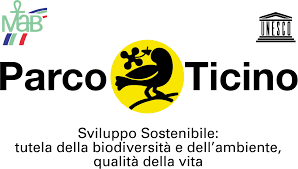 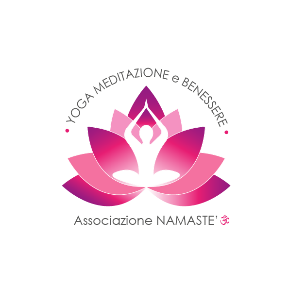 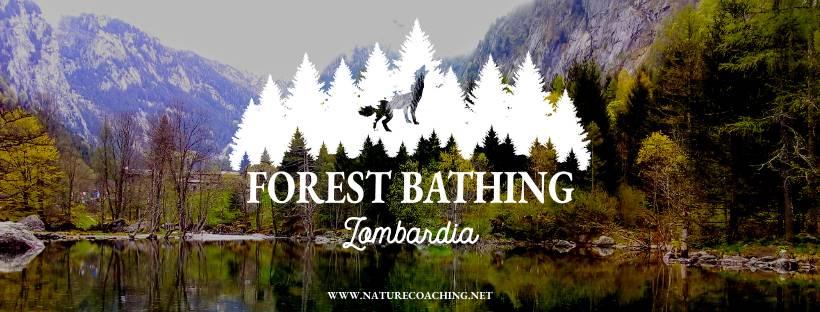 